Engineering Design ProcessDefine the Problem:Words words wordsDo Background Research:Words words wordsSpecify Requirements:Words words wordsBrainstorm Solutions:Words words wordsChoose a Solution:Words words wordsDo Development Work:Words words wordsBuild a Prototype:Words words wordsTest and Redesign:Words words words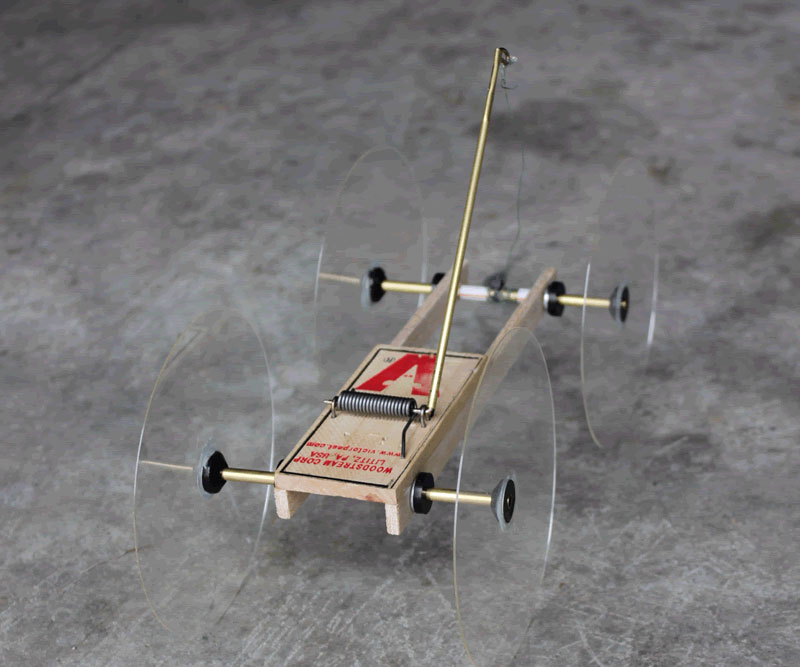 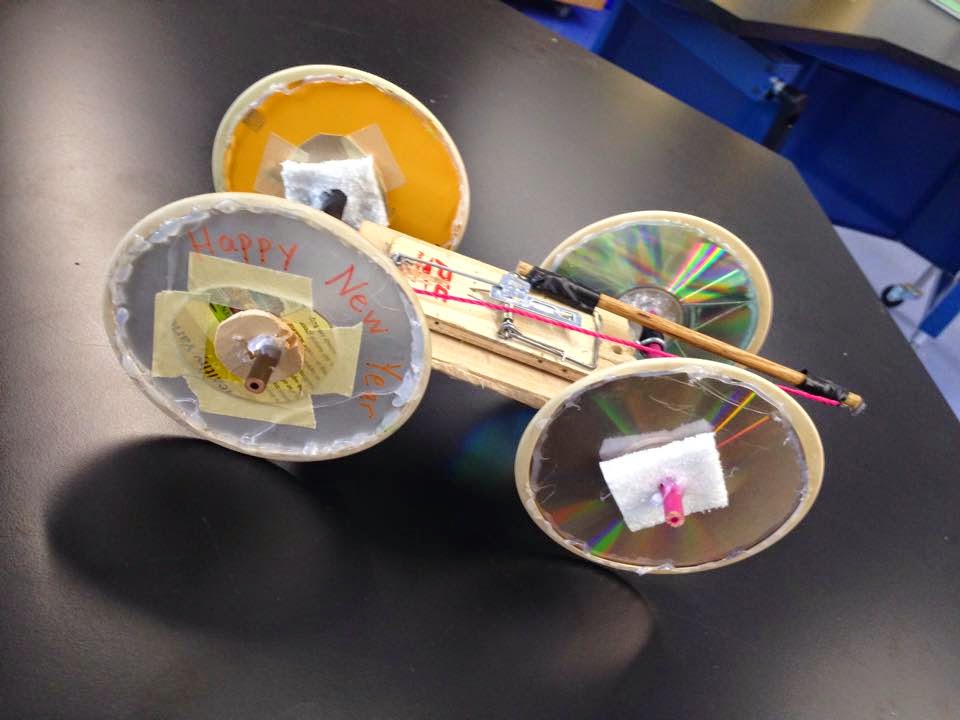 How did your vehicle do?How did what you know about Mechanical Engineering apply to this project?If you were to do this project again, what would you do differently?